Aktywizacja zawodowa osób w wieku 18-29 lat z woj. śląskiego.Rynek pracy się zmienia – zmień się razem z nami!Rynek pracy na nowo się otworzył! Dużo osób podczas pandemii COVID-19, musiało się przebranżowić lub wciąż zastanawia się nad podjęciem takiej decyzji. Najbardziej odczuli to pracodawcy i młodzi ludzie bez doświadczenia zawodowego. Aby sprostać wyzwaniom zmieniającego się rynku pracy, realizujemy projekt „Młodzi aktywni! Rynek pracy czeka na Ciebie!”. W swoich działaniach skupiamy się na kompleksowej, profesjonalnej pomocy poprzez aktywizację osób, które potrzebują nabyć nowe kwalifikacje zawodowe, kompetencje i poznać ciekawe branże. W oparciu o certyfikowane szkolenia oraz pośrednictwo pracy można zwiększyć swoje szanse na rynku pracy. Doradcy zawodowi czy coachowie, z którymi współpracujemy, pomogą w wytyczeniu indywidualnej ścieżki rozwoju. Wszystko odbywa się bezpłatnie w ramach dofinansowania z Unii Europejskiej.Rynek pracy czeka na Młodych i Aktywny!Projekt ma na celu niesienie pomocy młodym, niepracującym osobom w znalezieniu pracy. W jaki sposób niesiemy pomoc?Doszkalamy w zakresie potrzebnych zawodów na obecnym rynku pracy w województwie śląskim.Udzielamy kompleksowego doradztwa zawodowego, pośrednictwa pracy coachingu.Z nami Uczestnicy/czki dowiadują się jakie mają predyspozycje zawodowe, marzenia i jak je osiągnąć.Uczymy jak i gdzie szukać pracy, jakie są trendy w pisaniu CV, listu motywacyjnego i jak przygotować się do rozmowy kwalifikacyjnej.Ponadto nasi Uczestnicy/czki otrzymują stypendium szkoleniowe oraz certyfikaty zawodowe.To wszystko odbywa się za darmo w centrum Katowic, ul. Kopernika 4/7.TEMATY SZKOLEŃ PODNOSZĄCYCH KWALIFIKACJI MŁODYCH OSÓB:Pracownik administracyjno – biurowyPracownik działu HROpieka dziecięca w żłobku lub przedszkoluGrafika komputerowa / marketingStylizacja paznokciRejestracja medycznaSpawacz.Obsługa klienta.Kto może wziąć udział w projekcie?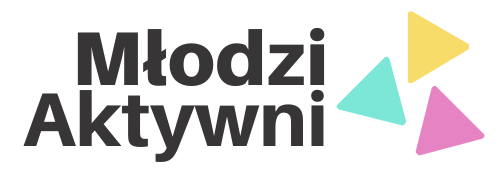 Osoby bez pracy, mieszkające w woj. śląskim.Osoby w wieku 18-29 lat.Osoby nieuczące się w trybie dziennym.Jak się zapisać? Telefonicznie, mailowo lub ze strony internetowej:Kontakt: e-mail: projekt@europahouse.eu, tel. 578 221 331, https://mlodziaktywni.europahouse.pl.